Allegato 6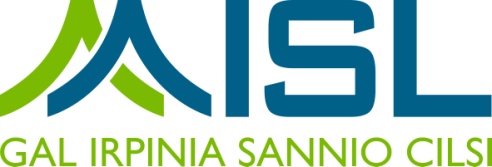 ATS GAL AISLOggetto: PSR Campania 2014-2020. MISURA 19 – Sviluppo Locale di tipo partecipativo – LEADER. Sottomisura 19.2 Tipologia di Intervento 19.2.1 “Strategie di Sviluppo Locale” Misura 16 - Sottomisura 16.3 - Tipologia di intervento 16.3.1 -  Contributo per associazioni di imprese del turismo rurale                                         COMUNICAZIONE DI CONCLUSIONE ATTIVITA’	Soggetto beneficiario: ………….…………………………………CUP /CIG ……………………………………………………………Comunicazione di conclusione delle attività.Il/la sottoscritto/a _________________________________ nato a _______________ (Prov.___) il _________________, Codice Fiscale ________________________  , residente a ___________ in via/Piazza ______________________________________n._________ (CAP______________)in qualità di rappresentante legale della ___________________________________, con sede legale _____________________________________________________ (Prov______) in via/Piazza______________________________________n.___________(CAP_____________), partita IVA / Codice Fiscale_______________________ telefono _________________ fax_______________ email_______________ PEC_____________, beneficiaria di contributi giusto Provvedimento di concessione n. ………. del ……, consapevole delle sanzioni penali per le ipotesi di falsità in atti e di dichiarazioni mendaci e della conseguente decadenza dai benefici di cui agli art. 75 e 76 del D.P.R. 28 dicembre 2000, n. 445;a conoscenza del fatto che saranno effettuati controlli sulla veridicità delle dichiarazioni rese;DICHIARAdi aver concluso le attività relative al progetto denominato “……………………………………”in data ……………………….. come si evince dall’ultimo documento contabile quietanzato, ovvero entro il termine dei …….. mesi previsti dalla data del Provvedimento di Concessione.CONSENSO AL TRATTAMENTO DEI DATI PERSONALIIl sottoscritto __________________ dichiara di avere ricevuto le informazioni di cui all’art.13 del Regolamento UE 2016/679, in particolare riguardo ai diritti riconosciuti dal Regolamento UE 2016/679 e di acconsentire, ai sensi e per gli effetti dell’art. 7 e ss. del Regolamento, al trattamento dei dati personali, anche particolari, con le modalità e per le finalità indicate nella informativa stessa, comunque strettamente connesse e strumentali alla gestione delle finalità di cui all’informativa.Luogo e data, …………………….Timbro e firma_________________________Ai sensi e per gli effetti dell’art. 38, D.P.R. 445 del 28.12.2000 e ss.mm.ii., si allega copia del documento di riconoscimento del dichiarante in corso di validità.